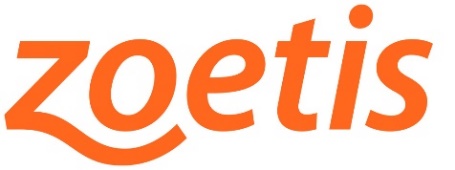 PARA ENVÍO INMEDIATO 3 de febrero de 2021Contacto:	Aga ComunicaciónSilvia Húmera\Silvia RevillaTel. + 34 91 630 66 84/ +34 606 84 85 51agacomunicacion@agacomunicacion.esSimparica TRIO reconocido como mejor producto para animales de compañíaMadrid, 3 de febrero de 2021- Simparica TRIO, uno de los productos en cartera de Zoetis, lanzado por la compañía líder en salud animal a principios del año pasado, ha sido reconocido como el mejor producto para animales de compañía en 2020, como parte de la entrega anual de los Animal Health Awards que organiza el IHS Markit Connect, el boletín de noticias norteamericano más leído en la industria de la salud animal. Con alcance global, estos premios han sido concebidos con el objetivo de destacar la innovación en las áreas de antiparasitarios, diagnósticos, vacunas y tecnología digital para mascotas, todos ellos motores de crecimiento clave para el sector de la salud animal.Así, Simparica TRIO ha sido reconocido no solo como mejor producto para animales de compañía, sino incluso como un hito para la propia industria de la salud animal, como antiparasitario de combinación triple contra infecciones mixtas en perros, tanto internas como externas (dirofilariasis, garrapatas, pulgas, lombrices intestinales y anquilostomas), en un único comprimido masticable mensual.Teniendo en cuenta el desafío que representa lanzarse a los principales mercados en tiempos inciertos, desde Zoetis manifiestan su apuesta firme por la innovación constante en todo el proceso, de mano de su filosofía Continuum of care, con el objetivo de satisfacer las necesidades de profesionales, propietarios y animales. Zoetis suma así un total de cinco reconocimientos, incluyendo: Mejor compañía (Norte América) en 2019, Mejor producto para animales de compañía por Core EQ Innovator y Cytopoint en 2018 y 2016 respectivamente y Mejor compañía (Europa) en 2015.Acerca de ZoetisZoetis es la empresa líder de salud animal, dedicada a apoyar a sus clientes y sus negocios. Construida sobre 60 años de experiencia en salud animal, Zoetis descubre, desarrolla, fabrica y comercializa medicamentos y vacunas de uso veterinario complementados por productos de diagnóstico y apoyados por una amplia gama de servicios. En 2019, la compañía generó unos ingresos anuales de más de 6.260 millones de dólares. Con cerca de 9.000 empleados a nivel global, sus productos sirven a veterinarios, ganaderos, productores y todos aquellos que crían y cuidan el ganado y los animales de compañía en más de 100 países. Más información en www.zoetis.es. ###